Расписание проведения ШЭ ВсОШ в БМАОУ СОШ №1 в 2022/2023 учебном годуПредметДаты проведения олимпиадыПлатформапроведенияСроки выполнения олимпиадных заданий1234Литература(очный тур)14Право (онлайн)16 сентябряhttp://vsosh.irro.ru1,2 урокФизическая культура (онлайн)19 сентябряhttp://vsosh.irro.ru1-4 урок по расписаниюФизическая культура(очный тур)21 сентября1-4 урок по расписаниюРусский язык(онлайн)22http://vsosh.irro.ru1-4 урок по расписаниюРусский язык(очно)22 сентября1-4 урок по расписаниюФизика(онлайн)29 сентябряuts.sirius.online.1,2 урок по расписаниюЭкономика(онлайн)30 сентябряhttp://vsosh.irro.ru1 урокОбществознание(онлайн)3октябряhttp://vsosh.irro.ru1-4 урок по расписаниюХимия(онлайн)6 октябряuts.sirius.online.1 урокГеография(онлайн)7–8 октября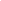 http://vsosh.irro.ru1-4 урок по расписаниюАстрономия(онлайн)10 октябряuts.sirius.online.1 урокИстория(онлайн)10–12 октябряhttp://vsosh.irro.ru1-4 урок по расписаниюБиология(онлайн)13 октябряuts.sirius.online.1-4 урок по расписаниюАнглийский язык(онлайн)18октябряhttp://vsosh.irro.ru1-4 урок по расписаниюАнглийский язык(очный тур)19октября1-4 урок по расписаниюМатематика(онлайн)20 октябряuts.sirius.online.1-4 урок по расписаниюЭкология(онлайн)2октябряhttp://vsosh.irro.ru1 урокТехнология(онлайн)24октябряhttp://vsosh.irro.ru1-4 урок по расписаниюТехнология(очный тур)25–26 октября1-4 урок по расписаниюИнформатика(онлайн)27 октябряuts.sirius.online.1-3 урок по расписаниюОсновыбезопасностижизнедеятельности (онлайн)28 октябряhttp://vsosh.irro.ru1-4 урок по расписаниюОсновыбезопасностижизнедеятельности (очный тур)29 октября1-4 урок по расписанию